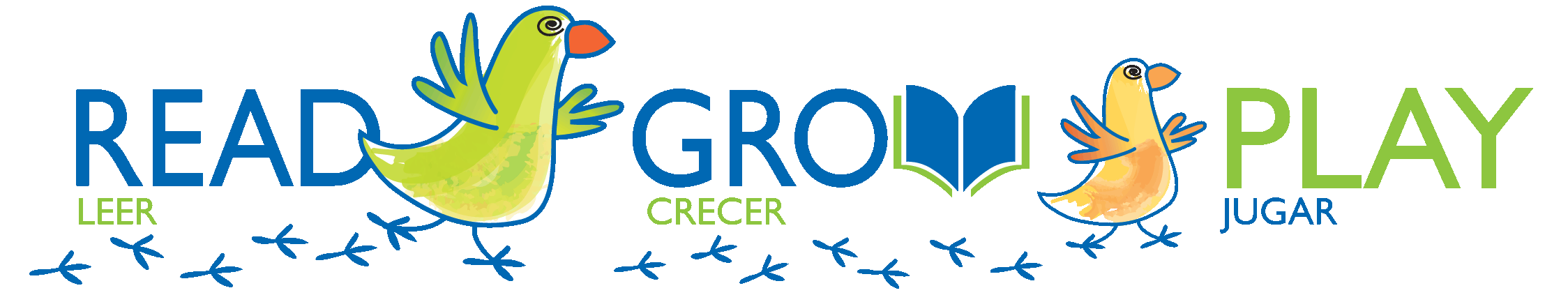 INTEREST FORMSalinas Public Library’s Read Grow Play Playgroups for Children 0-5Please return this form to the information/reference desk.All information is required.Today’s date:   ___________	Parent/guardian name: __________________________________________________________Child’s name and Date of Birth: ____________________________________________________Phone number: _________________________________	Circle the playgroup DAY/LOCATION of your interest: you may attend only one playgroupJohn Steinbeck Library/350 Lincoln Ave.		Mondays 10-11:30	 OR	 Fridays 10-11:30  	Go Kids/415 Elwood St.				Wednesdays 12:30-2	 OR	Fridays 12:30-2  Cesar Chávez Library/615 Williams Rd.		Mondays 10-11:30	OR	 Fridays 10-11:30  	Hebbron Family Center/683 Fremont St.	 	Mondays 12:30-2	OR	 Wednesdays 12:30-2Formulario de interésGrupos de Juego, Leer Crecer Jugar, de la Biblioteca Pública de SalinasPor favor entregue este formulario en el escritorio de referencia/información.Toda la información es requerida.La fecha de hoy:   ___________Nombre del padre/guardián: ______________________________________________________Nombre y fecha nacimiento del niño/a: _____________________________________________Número de teléfono: ___________________________ Marque con un círculo el grupo de juego DÍA / UBICACIÓN de su interés: puede asistir a un solo grupo de juegoBiblioteca John Steinbeck/350 Lincoln Ave. 	lunes 10-11:30	 	ó 	 viernes 10-11:30	Go Kids/415 Elwood St.				miércoles 12:30-2	ó	 viernes 12:30-2	Biblioteca Cesar Chávez/615 Williams Rd. 	lunes 10-11:30		ó	 viernes 10-11:30Centro de Familia Hebbron/683 Fremont St.	lunes 12:30-2	 	ó	 miércoles 12:30-2	